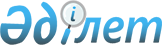 О подписании СоглашенияРаспоряжение Премьер-Министра Республики Казахстан от 30 января 1996 г. N 40-р



          1. Уполномочить Чрезвычайного и Полномочного Посла Республики
Казахстан в Королевстве Бельгия Кырбасова А.М. подписать от имени
Правительства Республики Казахстан в г.Брюсселе Соглашение между
Правительством Республики Казахстан и Европейским объединением угля и
стали о торговле отдельными видами изделий из стали.




          2. Ответственность за подготовку и подписание Соглашения
возложить на Министерство промышленности и торговли и Министерство
иностранных дел Республики Казахстан.








        Премьер-Министр









					© 2012. РГП на ПХВ «Институт законодательства и правовой информации Республики Казахстан» Министерства юстиции Республики Казахстан
				